К Ы В К Ö Р Т Ö Д                   Р Е Ш Е Н И Е                           от 13 мая 2014 года                                                                                        № III – 14/2(Республика Коми, Ижемский район, с.Кипиево)О ВНЕСЕНИИ ИЗМЕНЕНИЙ В РЕШЕНИЕ СОВЕТА СЕЛЬСКОГО ПОСЕЛЕНИЯ «КИПИЕВО» ОТ 20 ДЕКАБРЯ 2013 ГОДА № III-10/3 «О БЮДЖЕТЕ СЕЛЬСКОГО ПОСЕЛЕНИЯ «КИПИЕВО» НА 2014 ГОД И ПЛАНОВЫЙ ПЕРИОД 2015 И 2016 ГОДОВСовет сельского поселения «Кипиево»РЕШИЛ:       1. Внести в решение Совета сельского поселения «Кипиево» от 20 декабря 2013 года  № III-10/3 «О бюджете сельского поселения «Кипиево» на 2014 год и плановый период 2015 и 2016 годов» (далее – Решение) следующие изменения: 1) статью 1 Решения изложить в следующей редакции:«Статья 1. Утвердить основные характеристики бюджета сельского поселения «Кипиево» на 2014 г.:общий объем доходов в сумме 5936,96 тыс. рублей;общий объем расходов в сумме 5975,11 тыс. рублей;дефицит в сумме 38,15 тыс. рублей»; 2) пункт 1 статьи 5 Решения изложить в следующей редакции:          «1. Утвердить объем безвозмездных поступлений в бюджет сельского поселения «Кипиево» в 2014 году в сумме 5329,46 тыс. рублей, в том числе объем межбюджетных трансфертов, получаемых из других бюджетов бюджетной системы Российской Федерации, в сумме 5329,46 тыс. рублей»;3) пункт 4 статьи 5 Решения изложить в следующей редакции: «4. Утвердить объем межбюджетных трансфертов, предоставляемых из местного бюджета другим бюджетам бюджетной системы Российской Федерации в 2014 году, в сумме 3368,99 тыс. рублей»;  4) приложение 1 к Решению изложить в редакции согласно приложению 1 к настоящему решению;  5) приложение 3 к Решению изложить в редакции согласно приложению 2 к настоящему решению;  6) приложение 4 к Решению  изложить в редакции согласно приложению 3 к настоящему решению;  7) приложение 5 к Решению  изложить в редакции согласно приложению 4 к настоящему решению; 8) приложение 6 к Решению  изложить в редакции согласно приложению 5 к настоящему решению; 9) приложение 7 к Решению  изложить в редакции согласно приложению 6 к настоящему решению; 10) приложение 9 к Решению  изложить в редакции согласно приложению 7 к настоящему решению. 2. Настоящее решение вступает в силу со дня официального обнародования на официальных стендах сельского поселения «Кипиево». Пояснительная записка к проекту решения «О внесении изменений в решение Совета сельского поселения «Кипиево» от 20.12.2013 г. №III-10/3 «О бюджете сельского поселения «Кипиево»   на 2014 год и  плановый период 2015 и 2016 годов». Предлагается к принятию проект решения «О внесении изменений в решение Совета сельского поселения «Кипиево» от 20.12.2013 г. № III-10/3 «О бюджете сельского поселения «Кипиево» на 2014 год и  плановый период 2015 и 2016 годов » со следующими параметрами:доходы – 5936,96 тыс. рублей, расходы – 5975,11 тыс. рублей, дефицит – 38,15 тыс. рублей.Финансовое обеспечение.В первоначально утвержденный бюджет сельского поселения «Кипиево» на 2014 год предлагается внести следующие изменения:за счет  целевых средств из республиканского бюджета РК в сумме  2349,40 тыс. рублей, предусмотрены ассигнования по межбюджетным трансфертам по переданным полномочиям из поселения в район на строительство и реконструкцию объектов водоснабжения в соответствии с заключенными соглашениями;дополнительно выделенную дотацию на сбалансированность бюджетов в сумме 1006,89 тыс. рублей направить на межбюджетные трансферты на осуществление переданных полномочий поселений на строительство и реконструкцию объектов водоснабжения в соответствии с заключенными соглашениями на софинансирование;за счет целевых средств из бюджета муниципального района «Ижемский» в сумме 50,0 тыс. рублей предусмотрены ассигнования на ремонт источников противопожарного водоснабжения.Внесены изменения по коду подраздела по регистрации актов гражданского состояния ( с раздела / подраздела 0113 переведены на 0104) по 2014-2016 годам."Кипиево"сикт овмöдчöминсаСöвет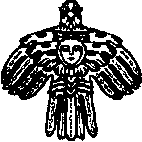 Советсельского поселения"Кипиево"          Глава сельского           поселения «Кипиево»                                               А.А. Ануфриев            Приложение 1к решению Совета сельского поселения "Кипиево" "О внесенииизменений в решение Совета сельского поселения "Кипиево" "О бюджете сельского поселения "Кипиево" на 2014 г. иплановый период 2015 и 2016 годов"от 13 мая 2014 г. №  III-14/2Приложение 1Приложение 1Приложение 1к решению Совета сельского поселения "Кипиево"к решению Совета сельского поселения "Кипиево"к решению Совета сельского поселения "Кипиево" "О бюджете сельского поселения "Кипиево" на 2014 год и "О бюджете сельского поселения "Кипиево" на 2014 год и "О бюджете сельского поселения "Кипиево" на 2014 год и "О бюджете сельского поселения "Кипиево" на 2014 год иплановый период 2015 и 2016 годов"плановый период 2015 и 2016 годов"Объем поступлений доходов в бюджет сельского поселения "Кипиево" в 2014 годуОбъем поступлений доходов в бюджет сельского поселения "Кипиево" в 2014 годуОбъем поступлений доходов в бюджет сельского поселения "Кипиево" в 2014 годуОбъем поступлений доходов в бюджет сельского поселения "Кипиево" в 2014 годуКод бюджетной классификации РФКод бюджетной классификации РФНаименование кода поступлений в бюджет, группы, подгруппы, статьи, подстатьи, элемента, подвида доходов, классификации операций сектора государственного управленияСумма (тыс. рублей)Код бюджетной классификации РФКод бюджетной классификации РФНаименование кода поступлений в бюджет, группы, подгруппы, статьи, подстатьи, элемента, подвида доходов, классификации операций сектора государственного управленияСумма (тыс. рублей)12340001 00 00000 00 0000 000НАЛОГОВЫЕ И НЕНАЛОГОВЫЕ ДОХОДЫ607,500001 01 00000 00 0000 000Налоги на прибыль, доходы407,000001 01 02000 01 0000 110Налог на доходы физических лиц407,000001 01 02010 01 0000 110Налог на доходы физических лиц с доходов, источником которых является налоговый агент, за исключением доходов, в отношении которых исчисление и уплата налога осуществляются в соответствии со статьями 227, 2271 и 228 Налогового кодекса Российской Федерации407,000001 06 00000 00 0000 000Налоги на имущество8,000001 06 01000 00 0000 110Налог на имущество физических лиц5,000001 06 01030 10 0000 110Налог на имущество физических лиц, взимаемый по ставке, применяемым к объектам налогообложения, расположенным в границах поселений5,000001 06 06000 00 0000 110Земельный налог3,000001 06 06010 00 0000 110Земельный налог, взимаемый по ставкам, установленным в соответствии с подпунктом 1 пункта 1 статьи 394 Налогового кодекса Российской Федерации3,000001 06 06013 10 0000 110Земельный налог, взимаемый по ставкам, установленным в соответствии с подпунктом 1 пункта 1 статьи 394 Налогового кодекса Российской Федерации и применяемым к объектам налогообложения, расположенным в границах поселений3,000001 08 00000 00 0000 000Государственная пошлина9,500001 08 04000 01 0000 110Государственная пошлина  за совершение нотариальных действий (за исключением действий, совершаемых консульскими учреждениями Российской Федерации)9,500001 08 04020 01 0000 110Государственная пошлина за совершение нотариальных действий должностными лицами органов местного самоуправления, уполномоченными в соответствии с законодательными актами Российской Федерации на совершение нотариальных действий9,500001 11 00000 00 0000 000Доходы от использования имущества, находящегося в государственной и муниципальной собственности20,000001 11 05000 00 0000 120Доходы получаемые в виде арендной либо иной платы за передачу в возмездное пользование государственного и муниципального имущества (за исключением имущества бюджетных и автономных учреждений, а также имущества государственных и муниципальных унитарных предприятий, в том числе казенных)20,000001 11 05010 00 0000 120Доходы, получаемые в виде арендной платы за земельные участки, государственная собственность на которые не разграничена, а также средства о продажи права на заключение договоров аренды указанных земельных участков20,000001 11 05013 10 0000 120Доходы, получаемые в виде арендной платы за земельные участки, государственная собственность на которые не разграничена и которые расположены в границах поселений, а также средства от продажи права на заключение договоров аренды указанных земельных участков20,000001 13 00000 00 0000 000Доходы от оказания платных услуг и компенсации затрат государства163,000001 13 01000 00 0000 000Доходы от оказания платных услуг (работ)163,000001 13 01990 00 0000 130Прочие доходы от оказания платных услуг (работ) 163,000001 13 01995 10 0000 130Прочие доходы от оказания платных услуг (работ) получателями средств бюджетов поселения163,000002 00 00000 00 0000 000БЕЗВОЗМЕЗДНЫЕ ПОСТУПЛЕНИЯ5 329,460002 02 00000 00 0000 000Безвозмездные поступления от других бюджетов бюджетной системы РФ5 330,850002 02 01000 00 0000 151Дотации бюджетам субъектов Российской Федерации и муниципальных образований2 803,390002 02 01001 00 0000 151Дотации на выравнивание бюджетной обеспеченности1 168,000002 02 01001 10 0000 151Дотации бюджетам поселений на выравнивание бюджетной обеспеченности 1 168,000002 02 01003 00 0000 151Дотации бюджетам на поддержку мер по обеспечению сбалансированности бюджетов1 635,390002 02 01003 10 0000 151Дотации бюджетам поселений на поддержку мер по обеспечению сбалансированности бюджетов 1 635,390002 02 02000 00 0000 151Субсидии бюджетам субъектов Российской Федерации и муниципальных образований (межбюджетные субсидии)2399,400002 02 02077 00 0000 151 Субсидии бюджетам на бюджетные инвестиции в объекты капитального строительства государственной собственности (объекты капитального строительства собственности муниципальных образований)2 349,400002 02 02077 10 0000 151Субсидии на строительство и реконструкцию объектов водоснабжения с приобретением российского оборудования и материалов и использованием инновационной продукции, обеспечивающей энергосбережение и повышение энергетической эффективности, в населенных пунктах с численностью населения до 100 тыс. человек2 349,400002 02 02999 00 0000 151Прочие субсидии50,000002 02 02999 10 0000 151Субсидии бюджетам сельских поселений на ремонт источников противопожарного водоснабжения50,000002 02 03000 00 0000 151Субвенции бюджетам субъектов Российской Федерации и муниципальных образований78,900002 02 03003 00 0000 151Субвенции бюджетам на государственную регистрацию актов гражданского состояния8,600002 02 03003 10 0000 151Субвенции бюджетам поселений на государственную регистрацию актов гражданского состояния8,600002 02 03015 00 0000 151Субвенции бюджетам на осуществление первичного воинского учета на территориях, где отсутствуют военные комиссариаты70,300002 02 03015 10 0000 151Субвенции бюджетам поселений на осуществление первичного воинского учета на территориях, где отсутствуют военные комиссариаты70,300002 02 04000 00 0000 151Иные межбюджетные трансферты49,160002 02 04014 00 0000 151Межбюджетные трансферты, передаваемые бюджетам муниципальных образований на осуществление части полномочий по решению вопросов местного значения в соответствии с заключенными соглашениями49,160002 02 04014 10 0000 151Межбюджетные трансферты, передаваемые бюджетам поселений из бюджетов муниципальных районов на осуществление части полномочий по решению вопросов местного значения в соответствии с заключенными соглашениями49,160002 19 00000 00 0000 000Возврат остатков субсидий, субвенций и иных межбюджетных трансфертов, имеющих целевое назначение, прошлых лет-1,390002 19 05000 10 0000 151Возврат остатков субсидий, субвенций и иных межбюджетных трансфертов, имеющих целевое назначение, прошлых лет из бюджетов поселений-1,39ВСЕГО ДОХОДОВ5 936,96Приложение 2Приложение 2Приложение 2Приложение 2Приложение 2Приложение 2к решению Совета сельского поселения "Кипиево" "О внесениик решению Совета сельского поселения "Кипиево" "О внесениик решению Совета сельского поселения "Кипиево" "О внесениик решению Совета сельского поселения "Кипиево" "О внесениик решению Совета сельского поселения "Кипиево" "О внесениик решению Совета сельского поселения "Кипиево" "О внесенииизменений в решение Совета сельского поселения "Кипиево"изменений в решение Совета сельского поселения "Кипиево"изменений в решение Совета сельского поселения "Кипиево"изменений в решение Совета сельского поселения "Кипиево"изменений в решение Совета сельского поселения "Кипиево"изменений в решение Совета сельского поселения "Кипиево" "О бюджете сельского поселения "Кипиево" на 2014 год и "О бюджете сельского поселения "Кипиево" на 2014 год и "О бюджете сельского поселения "Кипиево" на 2014 год и "О бюджете сельского поселения "Кипиево" на 2014 год и "О бюджете сельского поселения "Кипиево" на 2014 год и "О бюджете сельского поселения "Кипиево" на 2014 год иплановый период 2015 и 2016 годов"плановый период 2015 и 2016 годов"плановый период 2015 и 2016 годов"плановый период 2015 и 2016 годов"плановый период 2015 и 2016 годов"плановый период 2015 и 2016 годов"от 13 мая 2014 г. № III  - 14/2от 13 мая 2014 г. № III  - 14/2от 13 мая 2014 г. № III  - 14/2от 13 мая 2014 г. № III  - 14/2от 13 мая 2014 г. № III  - 14/2"Приложение 3"Приложение 3"Приложение 3"Приложение 3"Приложение 3"Приложение 3к решению Совета сельского поселения "Кипиево"к решению Совета сельского поселения "Кипиево"к решению Совета сельского поселения "Кипиево"к решению Совета сельского поселения "Кипиево"к решению Совета сельского поселения "Кипиево"к решению Совета сельского поселения "Кипиево" "О бюджете сельского поселения "Кипиево" на 2014 год и "О бюджете сельского поселения "Кипиево" на 2014 год и "О бюджете сельского поселения "Кипиево" на 2014 год и "О бюджете сельского поселения "Кипиево" на 2014 год и "О бюджете сельского поселения "Кипиево" на 2014 год и "О бюджете сельского поселения "Кипиево" на 2014 год иплановый период 2015 и 2016 годов"плановый период 2015 и 2016 годов"плановый период 2015 и 2016 годов"плановый период 2015 и 2016 годов"плановый период 2015 и 2016 годов"плановый период 2015 и 2016 годов"Распределение бюджетных ассигнований по разделам, подразделам, целевым статьям, группам видов расходов классификации расходов бюджетов на 2014 годРаспределение бюджетных ассигнований по разделам, подразделам, целевым статьям, группам видов расходов классификации расходов бюджетов на 2014 годРаспределение бюджетных ассигнований по разделам, подразделам, целевым статьям, группам видов расходов классификации расходов бюджетов на 2014 годРаспределение бюджетных ассигнований по разделам, подразделам, целевым статьям, группам видов расходов классификации расходов бюджетов на 2014 годРаспределение бюджетных ассигнований по разделам, подразделам, целевым статьям, группам видов расходов классификации расходов бюджетов на 2014 годРаспределение бюджетных ассигнований по разделам, подразделам, целевым статьям, группам видов расходов классификации расходов бюджетов на 2014 годНаименование РЗПРЦСРВРСумма (тыс. рублей)134567Всего5975,11Общегосударственные вопросы01002166,18Функционирование высшего должностного лица субъекта Российской Федерации и муниципального образования0102651,14Непрограммные направления деятельности010299 0 0000651,14Глава муниципального образования010299 0 0203651,14Расходы на выплаты персоналу в целях обеспечения выполнения функций государственными (муниципальными) органами, казенными учреждениями, органами управления государственными внебюджетными фондами010299 0 0203100651,14Функционирование Правительства Российской Федерации, высших  исполнительных органов государственной власти субъектов Российской Федерации, местных администраций 01041489,34Непрограммные направления деятельности010499 0 00001489,34Руководство и управление в сфере установленных функций органов местного самоуправления (центральный аппарат)010499 0 02041480,74Расходы на выплаты персоналу в целях обеспечения выполнения функций государственными (муниципальными) органами, казенными учреждениями, органами управления государственными внебюджетными фондами010499 0 02041001054,16Закупка товаров, работ и услуг для государственных (муниципальных) нужд010499 0 0204200426,58Осуществление полномочий Российской Федерации по государственной регистрации актов гражданского состояния010499 0 59308,60Расходы на выплаты персоналу в целях обеспечения выполнения функций государственными (муниципальными) органами, казенными учреждениями, органами управления государственными внебюджетными фондами010499 0 59301007,89Закупка товаров, работ и услуг для государственных (муниципальных) нужд010499 0 59302000,71Другие общегосударственные вопросы011325,70Непрограммные направления деятельности011399 0 000025,70Выполнение других обязательств государства011399 0 092313,00Закупка товаров, работ и услуг для государственных (муниципальных) нужд011399 0 09232009,00Иные бюджетные ассигнования011399 0 09238004,00Межбюджетные трансферты на осуществление переданных полномочий поселений по осуществлению внешнего муниципального финансового контроля в соответствии с заключенными соглашениями011399 0 24036,20Межбюджетные трансферты011399 0 24035006,20Межбюджетные трансферты на осуществление переданных полномочий поселений по формированию, исполнению и текущему контролю за исполнением бюджетов поселений в соответствии с заключенными соглашениями011399 0 24046,50Межбюджетные трансферты011399 0 24045006,50Национальная оборона020070,30Мобилизационная и вневойсковая подготовка 020370,30Непрограммные направления деятельности020399 0 000070,30Осуществление первичного воинского учета на территориях, где отсутствуют военные комиссариаты020399 0 511870,30Расходы на выплаты персоналу в целях обеспечения выполнения функций государственными (муниципальными) органами, казенными учреждениями, органами управления государственными внебюджетными фондами020399 0 511810059,64Закупка товаров, работ и услуг для государственных (муниципальных) нужд020399 0 511820010,66Национальная безопасность и правоохранительная деятельность030055,00Защита населения и территории от чрезвычайных ситуаций природного и техногенного характера, гражданская оборона030955,00Непрограммные направления деятельности030999 0 000055,00Ремонт источников противопожарного водоснабжения030999 0 220250,00Закупка товаров, работ и услуг для государственных (муниципальных) нужд030999 0 220220050,00Муниципальная  программа "Противопожарное водоснабжение в муниципальном образовании сельское поселение"Кипиево" на 2012-2014 годы"030999 0 80015,00Закупка товаров, работ и услуг для государственных (муниципальных) нужд030999 0 80012005,00Жилищно-коммунальное хозяйство05003534,82Коммунальное хозяйство05023356,29Непрограммные направления деятельности050299 0 00003356,29Межбюджетные трансферты на осуществление переданных полномочий поселений на строительство и реконструкцию объектов водоснабжения в соответствии с заключенными соглашениями050299 0 24071006,89Межбюджетные трансферты050299 0 24075001006,89Межбюджетные трансферты на осуществление переданных полномочий поселений на строительство и реконструкцию объектов водоснабжения в соответствии с заключенными соглашениями050299 0 72122349,40Межбюджетные трансферты050299 0 72125002349,40Благоустройство0503178,53Непрограммные направления деятельности050399 0 0000178,53Уличное освещение050399 0 600160,00Закупка товаров, работ и услуг для государственных (муниципальных) нужд050399 0 600120060,00Содержание автомобильных дорог и инженерных сооружений на них в границах городских округов и поселений в рамках благоустройства050399 0 600226,53Закупка товаров, работ и услуг для государственных (муниципальных) нужд050399 0 600220026,53Организация и содержание мест захоронения050399 0 600412,00Закупка товаров, работ и услуг для государственных (муниципальных) нужд050399 0 600420012,00Прочие мероприятия по благоустройству сельских поселений050399 0 600560,00Закупка товаров, работ и услуг для государственных (муниципальных) нужд050399 0 600520060,00Муниципальная  программа "Энергосбережение в сельском поселении "Кипиево" на  2012-2014 годы050399 0 800220,00Закупка товаров, работ и услуг для государственных (муниципальных) нужд050399 0 800220020,00Образование070049,16Другие вопросы в области образования070949,16Непрограммные направления деятельности070999 0 000049,16Осуществление переданных полномочий района по доставке и выдаче заработной платы работникам образовательных организаций в соответствии с заключенными соглашениями070999 0 240149,16Расходы на выплаты персоналу в целях обеспечения выполнения функций государственными (муниципальными) органами, казенными учреждениями, органами управления государственными внебюджетными фондами070999 0 240110031,87Закупка товаров, работ и услуг для государственных (муниципальных) нужд070999 0 240120017,29Социальная политика100099,65Пенсионное обеспечение100199,65Непрограммные направления деятельности100199 0 000099,65Пенсии за выслугу лет  лицаим, замещавшим должности муниципальной службы и выборные должности в органе местного самоуправления100199 0 104999,65Социальное обеспечение и иные выплаты населению100199 0 104930099,65Приложение 3Приложение 3Приложение 3Приложение 3Приложение 3Приложение 3Приложение 3к решению Совета сельского поселения "Кипиево" "О внесениик решению Совета сельского поселения "Кипиево" "О внесениик решению Совета сельского поселения "Кипиево" "О внесениик решению Совета сельского поселения "Кипиево" "О внесениик решению Совета сельского поселения "Кипиево" "О внесениик решению Совета сельского поселения "Кипиево" "О внесениик решению Совета сельского поселения "Кипиево" "О внесенииизменений в решение Совета сельского поселения "Кипиево"изменений в решение Совета сельского поселения "Кипиево"изменений в решение Совета сельского поселения "Кипиево"изменений в решение Совета сельского поселения "Кипиево"изменений в решение Совета сельского поселения "Кипиево"изменений в решение Совета сельского поселения "Кипиево"изменений в решение Совета сельского поселения "Кипиево" "О бюджете сельского поселения "Кипиево" на 2014 год и "О бюджете сельского поселения "Кипиево" на 2014 год и "О бюджете сельского поселения "Кипиево" на 2014 год и "О бюджете сельского поселения "Кипиево" на 2014 год и "О бюджете сельского поселения "Кипиево" на 2014 год и "О бюджете сельского поселения "Кипиево" на 2014 год и "О бюджете сельского поселения "Кипиево" на 2014 год иплановый период 2015 и 2016 годов"плановый период 2015 и 2016 годов"плановый период 2015 и 2016 годов"плановый период 2015 и 2016 годов"плановый период 2015 и 2016 годов"плановый период 2015 и 2016 годов"плановый период 2015 и 2016 годов"От 13 мая 2014 г. № III – 14/2От 13 мая 2014 г. № III – 14/2От 13 мая 2014 г. № III – 14/2От 13 мая 2014 г. № III – 14/2От 13 мая 2014 г. № III – 14/2От 13 мая 2014 г. № III – 14/2"Приложение 4"Приложение 4"Приложение 4"Приложение 4"Приложение 4"Приложение 4"Приложение 4к решению Совета сельского поселения "Кипиево"к решению Совета сельского поселения "Кипиево"к решению Совета сельского поселения "Кипиево"к решению Совета сельского поселения "Кипиево"к решению Совета сельского поселения "Кипиево"к решению Совета сельского поселения "Кипиево"к решению Совета сельского поселения "Кипиево" "О бюджете сельского поселения "Кипиево" на 2014 год и "О бюджете сельского поселения "Кипиево" на 2014 год и "О бюджете сельского поселения "Кипиево" на 2014 год и "О бюджете сельского поселения "Кипиево" на 2014 год и "О бюджете сельского поселения "Кипиево" на 2014 год и "О бюджете сельского поселения "Кипиево" на 2014 год и "О бюджете сельского поселения "Кипиево" на 2014 год иплановый период 2015 и 2016 годов"плановый период 2015 и 2016 годов"плановый период 2015 и 2016 годов"плановый период 2015 и 2016 годов"плановый период 2015 и 2016 годов"плановый период 2015 и 2016 годов"плановый период 2015 и 2016 годов"Распределение бюджетных ассигнований по разделам, подразделам, целевым статьям, группам видов расходов классификации расходов  бюджетов  на плановый период 2015 и 2016  годовРаспределение бюджетных ассигнований по разделам, подразделам, целевым статьям, группам видов расходов классификации расходов  бюджетов  на плановый период 2015 и 2016  годовРаспределение бюджетных ассигнований по разделам, подразделам, целевым статьям, группам видов расходов классификации расходов  бюджетов  на плановый период 2015 и 2016  годовРаспределение бюджетных ассигнований по разделам, подразделам, целевым статьям, группам видов расходов классификации расходов  бюджетов  на плановый период 2015 и 2016  годовРаспределение бюджетных ассигнований по разделам, подразделам, целевым статьям, группам видов расходов классификации расходов  бюджетов  на плановый период 2015 и 2016  годовРаспределение бюджетных ассигнований по разделам, подразделам, целевым статьям, группам видов расходов классификации расходов  бюджетов  на плановый период 2015 и 2016  годовРаспределение бюджетных ассигнований по разделам, подразделам, целевым статьям, группам видов расходов классификации расходов  бюджетов  на плановый период 2015 и 2016  годовНаименование РЗПРЦСРВРСумма (тыс. рублей)Сумма (тыс. рублей)Наименование РЗПРЦСРВР2015 год2016 год1345678Всего2055,272094,67Общегосударственные вопросы01001715,941689,69Функционирование высшего должностного лица субъекта Российской Федерации и муниципального образования0102576,78576,78Непрограммные направления деятельности010299 0 0000576,78576,78Глава муниципального образования010299 0 0203576,78576,78Расходы на выплаты персоналу в целях обеспечения выполнения функций государственными (муниципальными) органами, казенными учреждениями, органами управления государственными внебюджетными фондами010299 0 0203100576,78576,78Функционирование Правительства Российской Федерации, высших  исполнительных органов государственной власти субъектов Российской Федерации, местных администраций 01041006,461001,01Непрограммные направления деятельности010499 0 00001006,461001,01Руководство и управление в сфере установленных функций органов местного самоуправления (центральный аппарат)010499 0 0204997,86992,41Расходы на выплаты персоналу в целях обеспечения выполнения функций государственными (муниципальными) органами, казенными учреждениями, органами управления государственными внебюджетными фондами010499 0 0204100717,04717,04Закупка товаров, работ и услуг для государственных (муниципальных) нужд010499 0 0204200280,82275,37Осуществление полномочий Российской Федерации по государственной регистрации актов гражданского состояния010499 0 59308,608,60Расходы на выплаты персоналу в целях обеспечения выполнения функций государственными (муниципальными) органами, казенными учреждениями, органами управления государственными внебюджетными фондами010499 0 59301007,897,89Закупка товаров, работ и услуг для государственных (муниципальных) нужд010499 0 59302000,710,71Обеспечение проведения выборов и референдумов0107116,0095,20Непрограммные направления деятельности010799 0 0000116,0095,20Проведение выборов главы муниципального образования010799 0 0044116,000,00Закупка товаров, работ и услуг для государственных (муниципальных) нужд010799 0 0044200116,000,00Проведение выборов в представительные органы муниципального образования010799 0 00450,0095,20Закупка товаров, работ и услуг для государственных (муниципальных) нужд010799 0 00452000,0095,20Другие общегосударственные вопросы011316,7016,70Непрограммные направления деятельности011399 0 000016,7016,70Выполнение других обязательств государства011399 0 09234,004,00Иные бюджетные ассигнования011399 0 09238004,004,00Межбюджетные трансферты на осуществление переданных полномочий поселений по осуществлению внешнего муниципального финансового контроля в соответствии с заключенными соглашениями011399 0 24036,206,20Межбюджетные трансферты011399 0 24035006,206,20Межбюджетные трансферты на осуществление переданных полномочий поселений по формированию, исполнению и текущему контролю за исполнением бюджетов поселений в соответствии с заключенными соглашениями011399 0 24046,506,50Межбюджетные трансферты011399 0 24045006,506,50Национальная оборона020070,5070,50Мобилизационная и вневойсковая подготовка 020370,5070,50Непрограммные направления деятельности020399 0 000070,5070,50Осуществление первичного воинского учета на территориях, где отсутствуют военные комиссариаты020399 0 511870,5070,50Расходы на выплаты персоналу в целях обеспечения выполнения функций государственными (муниципальными) органами, казенными учреждениями, органами управления государственными внебюджетными фондами020399 0 511810061,8461,84Закупка товаров, работ и услуг для государственных (муниципальных) нужд020399 0 51182008,668,66Жилищно-коммунальное хозяйство050065,0075,75Благоустройство050365,0075,75Непрограммные направления деятельности050399 0 000065,0075,75Уличное освещение050399 0 600130,0035,75Закупка товаров, работ и услуг для государственных (муниципальных) нужд050399 0 600120030,0035,75Содержание автомобильных дорог и инженерных сооружений на них в границах городских округов и поселений в рамках благоустройства050399 0 600210,0010,00Закупка товаров, работ и услуг для государственных (муниципальных) нужд050399 0 600220010,0010,00Организация и содержание мест захоронения050399 0 60045,0010,00Закупка товаров, работ и услуг для государственных (муниципальных) нужд050399 0 60042005,0010,00Прочие мероприятия по благоустройству сельских поселений050399 0 600520,0020,00Закупка товаров, работ и услуг для государственных (муниципальных) нужд050399 0 600520020,0020,00Образование070050,4751,37Другие вопросы в области образования070950,4751,37Непрограммные направления деятельности070999 0 000050,4751,37Осуществление переданных полномочий района по доставке и выдаче заработной платы работникам образовательных организаций в соответствии с заключенными соглашениями070999 0 240150,4751,37Расходы на выплаты персоналу в целях обеспечения выполнения функций государственными (муниципальными) органами, казенными учреждениями, органами управления государственными внебюджетными фондами070999 0 240110033,7033,70Закупка товаров, работ и услуг для государственных (муниципальных) нужд070999 0 240120016,7717,67Социальная политика1000103,36103,36Пенсионное обеспечение1001103,36103,36Непрограммные направления деятельности100199 0 0000103,36103,36Пенсии за выслугу лет  лицаим, замещавшим должности муниципальной службы и выборные должности в органе местного самоуправления100199 0 1049103,36103,36Социальное обеспечение и иные выплаты населению100199 0 1049300103,36103,36Условно утверждаемые (утвержденные) расходы990050,00104,00Условно утверждаемые (утвержденные) расходы999950,00104,00Условно утверждаемые (утвержденные) расходы999999 0 999980050,00104,00Приложение 4Приложение 4Приложение 4Приложение 4Приложение 4Приложение 4Приложение 4к решению Совета сельского поселения "Кипиево" "О внесении к решению Совета сельского поселения "Кипиево" "О внесении к решению Совета сельского поселения "Кипиево" "О внесении к решению Совета сельского поселения "Кипиево" "О внесении к решению Совета сельского поселения "Кипиево" "О внесении к решению Совета сельского поселения "Кипиево" "О внесении к решению Совета сельского поселения "Кипиево" "О внесении изменений в решение Совета сельского поселения "Кипиево"изменений в решение Совета сельского поселения "Кипиево"изменений в решение Совета сельского поселения "Кипиево"изменений в решение Совета сельского поселения "Кипиево"изменений в решение Совета сельского поселения "Кипиево"изменений в решение Совета сельского поселения "Кипиево"изменений в решение Совета сельского поселения "Кипиево" "О бюджете сельского поселения "Кипиево" на 2014 год и "О бюджете сельского поселения "Кипиево" на 2014 год и "О бюджете сельского поселения "Кипиево" на 2014 год и "О бюджете сельского поселения "Кипиево" на 2014 год и "О бюджете сельского поселения "Кипиево" на 2014 год и "О бюджете сельского поселения "Кипиево" на 2014 год и "О бюджете сельского поселения "Кипиево" на 2014 год иплановый период 2015 и 2016 годов"плановый период 2015 и 2016 годов"плановый период 2015 и 2016 годов"плановый период 2015 и 2016 годов"плановый период 2015 и 2016 годов"плановый период 2015 и 2016 годов"плановый период 2015 и 2016 годов"от 13 мая 2014 г. № III- 14/2от 13 мая 2014 г. № III- 14/2от 13 мая 2014 г. № III- 14/2от 13 мая 2014 г. № III- 14/2от 13 мая 2014 г. № III- 14/2от 13 мая 2014 г. № III- 14/2"Приложение 5"Приложение 5"Приложение 5"Приложение 5"Приложение 5"Приложение 5"Приложение 5к решению Совета сельского поселения "Кипиево"к решению Совета сельского поселения "Кипиево"к решению Совета сельского поселения "Кипиево"к решению Совета сельского поселения "Кипиево"к решению Совета сельского поселения "Кипиево"к решению Совета сельского поселения "Кипиево"к решению Совета сельского поселения "Кипиево" "О бюджете сельского поселения "Кипиево" на 2014 год и "О бюджете сельского поселения "Кипиево" на 2014 год и "О бюджете сельского поселения "Кипиево" на 2014 год и "О бюджете сельского поселения "Кипиево" на 2014 год и "О бюджете сельского поселения "Кипиево" на 2014 год и "О бюджете сельского поселения "Кипиево" на 2014 год и "О бюджете сельского поселения "Кипиево" на 2014 год иплановый период 2015 и 2016 годов"плановый период 2015 и 2016 годов"плановый период 2015 и 2016 годов"плановый период 2015 и 2016 годов"плановый период 2015 и 2016 годов"плановый период 2015 и 2016 годов"плановый период 2015 и 2016 годов"Ведомственная структура расходов бюджета сельского поселения "Кипиево" на 2014 годВедомственная структура расходов бюджета сельского поселения "Кипиево" на 2014 годВедомственная структура расходов бюджета сельского поселения "Кипиево" на 2014 годВедомственная структура расходов бюджета сельского поселения "Кипиево" на 2014 годВедомственная структура расходов бюджета сельского поселения "Кипиево" на 2014 годВедомственная структура расходов бюджета сельского поселения "Кипиево" на 2014 годВедомственная структура расходов бюджета сельского поселения "Кипиево" на 2014 годНаименование ГлРЗПРЦСРВРСумма (тыс. рублей)1234567Администрация сельского поселения «Кипиево»9185975,11Общегосударственные вопросы01002166,18Функционирование высшего должностного лица субъекта Российской Федерации и муниципального образования0102651,14Непрограммные направления деятельности010299 0 0000651,14Глава муниципального образования010299 0 0203651,14Расходы на выплаты персоналу в целях обеспечения выполнения функций государственными (муниципальными) органами, казенными учреждениями, органами управления государственными внебюджетными фондами010299 0 0203100651,14Функционирование Правительства Российской Федерации, высших  исполнительных органов государственной власти субъектов Российской Федерации, местных администраций 01041489,34Непрограммные направления деятельности010499 0 00001489,34Руководство и управление в сфере установленных функций органов местного самоуправления (центральный аппарат)010499 0 02041480,74Расходы на выплаты персоналу в целях обеспечения выполнения функций государственными (муниципальными) органами, казенными учреждениями, органами управления государственными внебюджетными фондами010499 0 02041001054,16Закупка товаров, работ и услуг для государственных (муниципальных) нужд010499 0 0204200426,58Осуществление полномочий Российской Федерации по государственной регистрации актов гражданского состояния010499 0 59308,60Расходы на выплаты персоналу в целях обеспечения выполнения функций государственными (муниципальными) органами, казенными учреждениями, органами управления государственными внебюджетными фондами010499 0 59301007,89Закупка товаров, работ и услуг для государственных (муниципальных) нужд010499 0 59302000,71Другие общегосударственные вопросы011325,70Непрограммные направления деятельности011399 0 000025,70Выполнение других обязательств государства011399 0 092313,00Закупка товаров, работ и услуг для государственных (муниципальных) нужд011399 0 09232009,00Иные бюджетные ассигнования011399 0 09238004,00Межбюджетные трансферты на осуществление переданных полномочий поселений по осуществлению внешнего муниципального финансового контроля в соответствии с заключенными соглашениями011399 0 24036,20Межбюджетные трансферты011399 0 24035006,20Межбюджетные трансферты на осуществление переданных полномочий поселений по формированию, исполнению и текущему контролю за исполнением бюджетов поселений в соответствии с заключенными соглашениями011399 0 24046,50Межбюджетные трансферты011399 0 24045006,50Национальная оборона020070,30Мобилизационная и вневойсковая подготовка 020370,30Непрограммные направления деятельности020399 0 000070,30Осуществление первичного воинского учета на территориях, где отсутствуют военные комиссариаты020399 0 511870,30Расходы на выплаты персоналу в целях обеспечения выполнения функций государственными (муниципальными) органами, казенными учреждениями, органами управления государственными внебюджетными фондами020399 0 511810059,64Закупка товаров, работ и услуг для государственных (муниципальных) нужд020399 0 511820010,66Национальная безопасность и правоохранительная деятельность030055,00Защита населения и территории от чрезвычайных ситуаций природного и техногенного характера, гражданская оборона030955,00Непрограммные направления деятельности030999 0 000055,00Ремонт источников противопожарного водоснабжения030999 0 220250,00Закупка товаров, работ и услуг для государственных (муниципальных) нужд030999 0 220220050,00Муниципальная  программа "Противопожарное водоснабжение в муниципальном образовании сельское поселение"Кипиево" на 2012-2014 годы"030999 0 80015,00Закупка товаров, работ и услуг для государственных (муниципальных) нужд030999 0 80012005,00Жилищно-коммунальное хозяйство05003534,82Коммунальное хозяйство05023356,29Непрограммные направления деятельности050299 0 00003356,29Межбюджетные трансферты на осуществление переданных полномочий поселений на строительство и реконструкцию объектов водоснабжения в соответствии с заключенными соглашениями050299 0 24071006,89Межбюджетные трансферты050299 0 24075001006,89Межбюджетные трансферты на осуществление переданных полномочий поселений на строительство и реконструкцию объектов водоснабжения в соответствии с заключенными соглашениями050299 0 72122349,40Межбюджетные трансферты050299 0 72125002349,40Благоустройство0503178,53Непрограммные направления деятельности050399 0 0000178,53Уличное освещение050399 0 600160,00Закупка товаров, работ и услуг для государственных (муниципальных) нужд050399 0 600120060,00Содержание автомобильных дорог и инженерных сооружений на них в границах городских округов и поселений в рамках благоустройства050399 0 600226,53Закупка товаров, работ и услуг для государственных (муниципальных) нужд050399 0 600220026,53Организация и содержание мест захоронения050399 0 600412,00Закупка товаров, работ и услуг для государственных (муниципальных) нужд050399 0 600420012,00Прочие мероприятия по благоустройству сельских поселений050399 0 600560,00Закупка товаров, работ и услуг для государственных (муниципальных) нужд050399 0 600520060,00Муниципальная  программа "Энергосбережение в сельском поселении "Кипиево" на  2012-2014 годы050399 0 800220,00Закупка товаров, работ и услуг для государственных (муниципальных) нужд050399 0 800220020,00Образование070049,16Другие вопросы в области образования070949,16Непрограммные направления деятельности070999 0 000049,16Осуществление переданных полномочий района по доставке и выдаче заработной платы работникам образовательных организаций в соответствии с заключенными соглашениями070999 0 240149,16Расходы на выплаты персоналу в целях обеспечения выполнения функций государственными (муниципальными) органами, казенными учреждениями, органами управления государственными внебюджетными фондами070999 0 240110031,87Закупка товаров, работ и услуг для государственных (муниципальных) нужд070999 0 240120017,29Социальная политика100099,65Пенсионное обеспечение100199,65Непрограммные направления деятельности100199 0 000099,65Пенсии за выслугу лет  лицаим, замещавшим должности муниципальной службы и выборные должности в органе местного самоуправления100199 0 104999,65Социальное обеспечение и иные выплаты населению100199 0 104930099,65Приложение 5Приложение 5Приложение 5Приложение 5Приложение 5Приложение 5Приложение 5к решению Совета сельского поселения "Кипиево" "О внесении к решению Совета сельского поселения "Кипиево" "О внесении к решению Совета сельского поселения "Кипиево" "О внесении к решению Совета сельского поселения "Кипиево" "О внесении к решению Совета сельского поселения "Кипиево" "О внесении к решению Совета сельского поселения "Кипиево" "О внесении к решению Совета сельского поселения "Кипиево" "О внесении к решению Совета сельского поселения "Кипиево" "О внесении изменений в решение Совета сельского поселения "Кипиево"изменений в решение Совета сельского поселения "Кипиево"изменений в решение Совета сельского поселения "Кипиево"изменений в решение Совета сельского поселения "Кипиево"изменений в решение Совета сельского поселения "Кипиево"изменений в решение Совета сельского поселения "Кипиево"изменений в решение Совета сельского поселения "Кипиево"изменений в решение Совета сельского поселения "Кипиево" "О бюджете сельского поселения "Кипиево" на 2014 год и "О бюджете сельского поселения "Кипиево" на 2014 год и "О бюджете сельского поселения "Кипиево" на 2014 год и "О бюджете сельского поселения "Кипиево" на 2014 год и "О бюджете сельского поселения "Кипиево" на 2014 год и "О бюджете сельского поселения "Кипиево" на 2014 год и "О бюджете сельского поселения "Кипиево" на 2014 год и "О бюджете сельского поселения "Кипиево" на 2014 год иплановый период 2015 и 2016 годов"плановый период 2015 и 2016 годов"плановый период 2015 и 2016 годов"плановый период 2015 и 2016 годов"плановый период 2015 и 2016 годов"плановый период 2015 и 2016 годов"плановый период 2015 и 2016 годов"плановый период 2015 и 2016 годов"от 14 мая 2014 г. № III- 14/2от 14 мая 2014 г. № III- 14/2от 14 мая 2014 г. № III- 14/2от 14 мая 2014 г. № III- 14/2от 14 мая 2014 г. № III- 14/2от 14 мая 2014 г. № III- 14/2"Приложение 6"Приложение 6"Приложение 6"Приложение 6"Приложение 6"Приложение 6"Приложение 6"Приложение 6к решению Совета сельского поселения "Кипиево"к решению Совета сельского поселения "Кипиево"к решению Совета сельского поселения "Кипиево"к решению Совета сельского поселения "Кипиево"к решению Совета сельского поселения "Кипиево"к решению Совета сельского поселения "Кипиево"к решению Совета сельского поселения "Кипиево"к решению Совета сельского поселения "Кипиево" "О бюджете сельского поселения "Кипиево" на 2014 год и "О бюджете сельского поселения "Кипиево" на 2014 год и "О бюджете сельского поселения "Кипиево" на 2014 год и "О бюджете сельского поселения "Кипиево" на 2014 год и "О бюджете сельского поселения "Кипиево" на 2014 год и "О бюджете сельского поселения "Кипиево" на 2014 год и "О бюджете сельского поселения "Кипиево" на 2014 год и "О бюджете сельского поселения "Кипиево" на 2014 год иплановый период 2015 и 2016 годов"плановый период 2015 и 2016 годов"плановый период 2015 и 2016 годов"плановый период 2015 и 2016 годов"плановый период 2015 и 2016 годов"плановый период 2015 и 2016 годов"плановый период 2015 и 2016 годов"плановый период 2015 и 2016 годов"Ведомственная структура расходов бюджета сельского поселения "Кипиево" на плановый период 2015 и 2016  годовВедомственная структура расходов бюджета сельского поселения "Кипиево" на плановый период 2015 и 2016  годовВедомственная структура расходов бюджета сельского поселения "Кипиево" на плановый период 2015 и 2016  годовВедомственная структура расходов бюджета сельского поселения "Кипиево" на плановый период 2015 и 2016  годовВедомственная структура расходов бюджета сельского поселения "Кипиево" на плановый период 2015 и 2016  годовВедомственная структура расходов бюджета сельского поселения "Кипиево" на плановый период 2015 и 2016  годовВедомственная структура расходов бюджета сельского поселения "Кипиево" на плановый период 2015 и 2016  годовНаименование ГлРЗПРЦСРВРСумма (тыс. рублей)Сумма (тыс. рублей)Сумма (тыс. рублей)Наименование ГлРЗПРЦСРВР2015 год2016 год2016 год123456788Администрация сельского поселения «Кипиево»9182055,272094,672094,67Общегосударственные вопросы01001715,941689,691689,69Функционирование высшего должностного лица субъекта Российской Федерации и муниципального образования0102576,78576,78576,78Непрограммные направления деятельности010299 0 0000576,78576,78576,78Глава муниципального образования010299 0 0203576,78576,78576,78Расходы на выплаты персоналу в целях обеспечения выполнения функций государственными (муниципальными) органами, казенными учреждениями, органами управления государственными внебюджетными фондами010299 0 0203100576,78576,78576,78Функционирование Правительства Российской Федерации, высших  исполнительных органов государственной власти субъектов Российской Федерации, местных администраций 01041006,461001,011001,01Непрограммные направления деятельности010499 0 00001006,461001,011001,01Руководство и управление в сфере установленных функций органов местного самоуправления (центральный аппарат)010499 0 0204997,86992,41992,41Расходы на выплаты персоналу в целях обеспечения выполнения функций государственными (муниципальными) органами, казенными учреждениями, органами управления государственными внебюджетными фондами010499 0 0204100717,04717,04717,04Закупка товаров, работ и услуг для государственных (муниципальных) нужд010499 0 0204200280,82275,37275,37Осуществление полномочий Российской Федерации по государственной регистрации актов гражданского состояния010499 0 59308,608,608,60Расходы на выплаты персоналу в целях обеспечения выполнения функций государственными (муниципальными) органами, казенными учреждениями, органами управления государственными внебюджетными фондами010499 0 59301007,897,897,89Закупка товаров, работ и услуг для государственных (муниципальных) нужд010499 0 59302000,710,710,71Обеспечение проведения выборов и референдумов0107116,0095,2095,20Непрограммные направления деятельности010799 0 0000116,0095,2095,20Проведение выборов главы муниципального образования010799 0 0044116,000,000,00Закупка товаров, работ и услуг для государственных (муниципальных) нужд010799 0 0044200116,000,000,00Проведение выборов в представительные органы муниципального образования010799 0 00450,0095,2095,20Закупка товаров, работ и услуг для государственных (муниципальных) нужд010799 0 00452000,0095,2095,20Другие общегосударственные вопросы011316,7016,7016,70Непрограммные направления деятельности011399 0 000016,7016,7016,70Выполнение других обязательств государства011399 0 09234,004,004,00Иные бюджетные ассигнования011399 0 09238004,004,004,00Межбюджетные трансферты на осуществление переданных полномочий поселений по осуществлению внешнего муниципального финансового контроля в соответствии с заключенными соглашениями011399 0 24036,206,206,20Межбюджетные трансферты011399 0 24035006,206,206,20Межбюджетные трансферты на осуществление переданных полномочий поселений по формированию, исполнению и текущему контролю за исполнением бюджетов поселений в соответствии с заключенными соглашениями011399 0 24046,506,506,50Межбюджетные трансферты011399 0 24045006,506,506,50Национальная оборона020070,5070,5070,50Мобилизационная и вневойсковая подготовка 020370,5070,5070,50Непрограммные направления деятельности020399 0 000070,5070,5070,50Осуществление первичного воинского учета на территориях, где отсутствуют военные комиссариаты020399 0 511870,5070,5070,50Расходы на выплаты персоналу в целях обеспечения выполнения функций государственными (муниципальными) органами, казенными учреждениями, органами управления государственными внебюджетными фондами020399 0 511810061,8461,8461,84Закупка товаров, работ и услуг для государственных (муниципальных) нужд020399 0 51182008,668,668,66Жилищно-коммунальное хозяйство050065,0075,7575,75Благоустройство050365,0075,7575,75Непрограммные направления деятельности050399 0 000065,0075,7575,75Уличное освещение050399 0 600130,0035,7535,75Закупка товаров, работ и услуг для государственных (муниципальных) нужд050399 0 600120030,0035,7535,75Содержание автомобильных дорог и инженерных сооружений на них в границах городских округов и поселений в рамках благоустройства050399 0 600210,0010,0010,00Закупка товаров, работ и услуг для государственных (муниципальных) нужд050399 0 600220010,0010,0010,00Организация и содержание мест захоронения050399 0 60045,0010,0010,00Закупка товаров, работ и услуг для государственных (муниципальных) нужд050399 0 60042005,0010,0010,00Прочие мероприятия по благоустройству сельских поселений050399 0 600520,0020,0020,00Закупка товаров, работ и услуг для государственных (муниципальных) нужд050399 0 600520020,0020,0020,00Образование070050,4751,3751,37Другие вопросы в области образования070950,4751,3751,37Непрограммные направления деятельности070999 0 000050,4751,3751,37Осуществление переданных полномочий района по доставке и выдаче заработной платы работникам образовательных организаций в соответствии с заключенными соглашениями070999 0 240150,4751,3751,37Расходы на выплаты персоналу в целях обеспечения выполнения функций государственными (муниципальными) органами, казенными учреждениями, органами управления государственными внебюджетными фондами070999 0 240110033,7033,7033,70Закупка товаров, работ и услуг для государственных (муниципальных) нужд070999 0 240120016,7717,6717,67Социальная политика1000103,36103,36103,36Пенсионное обеспечение1001103,36103,36103,36Непрограммные направления деятельности100199 0 0000103,36103,36103,36Пенсии за выслугу лет  лицаим, замещавшим должности муниципальной службы и выборные должности в органе местного самоуправления100199 0 1049103,36103,36103,36Социальное обеспечение и иные выплаты населению100199 0 1049300103,36103,36103,36Условно утверждаемые (утвержденные) расходы990050,00104,00104,00Условно утверждаемые (утвержденные) расходы999950,00104,00104,00Условно утверждаемые (утвержденные) расходы999999 0 999980050,00104,00104,00Приложение 6Приложение 6Приложение 6Приложение 6Приложение 6к решению Совета сельского поселения "Кипиево" "О внесениик решению Совета сельского поселения "Кипиево" "О внесениик решению Совета сельского поселения "Кипиево" "О внесениик решению Совета сельского поселения "Кипиево" "О внесениик решению Совета сельского поселения "Кипиево" "О внесениик решению Совета сельского поселения "Кипиево" "О внесенииизменений в решение Совета сельского поселения "Кипиево"изменений в решение Совета сельского поселения "Кипиево"изменений в решение Совета сельского поселения "Кипиево"изменений в решение Совета сельского поселения "Кипиево"изменений в решение Совета сельского поселения "Кипиево"изменений в решение Совета сельского поселения "Кипиево""О бюджете сельского поселения "Кипиево" на 2014 год и"О бюджете сельского поселения "Кипиево" на 2014 год и"О бюджете сельского поселения "Кипиево" на 2014 год и"О бюджете сельского поселения "Кипиево" на 2014 год и"О бюджете сельского поселения "Кипиево" на 2014 год и"О бюджете сельского поселения "Кипиево" на 2014 год иплановый период 2015 и 2016 годов"плановый период 2015 и 2016 годов"плановый период 2015 и 2016 годов"плановый период 2015 и 2016 годов"плановый период 2015 и 2016 годов"плановый период 2015 и 2016 годов"от 14 мая 2014 г. № III- 14/2от 14 мая 2014 г. № III- 14/2от 14 мая 2014 г. № III- 14/2от 14 мая 2014 г. № III- 14/2от 14 мая 2014 г. № III- 14/2от 14 мая 2014 г. № III- 14/2"Приложение 7"Приложение 7"Приложение 7"Приложение 7"Приложение 7"Приложение 7к решению Совета сельского поселения "Кипиево"к решению Совета сельского поселения "Кипиево"к решению Совета сельского поселения "Кипиево"к решению Совета сельского поселения "Кипиево"к решению Совета сельского поселения "Кипиево"к решению Совета сельского поселения "Кипиево""О бюджете сельского поселения "Кипиево" на 2014 год и"О бюджете сельского поселения "Кипиево" на 2014 год и"О бюджете сельского поселения "Кипиево" на 2014 год и"О бюджете сельского поселения "Кипиево" на 2014 год и"О бюджете сельского поселения "Кипиево" на 2014 год и"О бюджете сельского поселения "Кипиево" на 2014 год иплановый период 2015 и 2016 годов"плановый период 2015 и 2016 годов"плановый период 2015 и 2016 годов"плановый период 2015 и 2016 годов"плановый период 2015 и 2016 годов"плановый период 2015 и 2016 годов"ИсточникиИсточникиИсточникиИсточникиИсточникиИсточникиИсточникиИсточникиИсточники финансирования дефицита бюджета сельского поселения "Кипиево" на 2014 год финансирования дефицита бюджета сельского поселения "Кипиево" на 2014 год финансирования дефицита бюджета сельского поселения "Кипиево" на 2014 год финансирования дефицита бюджета сельского поселения "Кипиево" на 2014 год финансирования дефицита бюджета сельского поселения "Кипиево" на 2014 год финансирования дефицита бюджета сельского поселения "Кипиево" на 2014 год финансирования дефицита бюджета сельского поселения "Кипиево" на 2014 год финансирования дефицита бюджета сельского поселения "Кипиево" на 2014 год финансирования дефицита бюджета сельского поселения "Кипиево" на 2014 годКод Код Код Код Код Код Наименование кода администратора, группы, подгруппы, статьи, вида источника финансирования дефицитов бюджетов, кода классификации операций сектора государственного управления, относящихся к источникам финансирования дефицитов бюджетовНаименование кода администратора, группы, подгруппы, статьи, вида источника финансирования дефицитов бюджетов, кода классификации операций сектора государственного управления, относящихся к источникам финансирования дефицитов бюджетов Сумма (тыс. рублей) 11111122301 00 00 00 00 0000 000ИСТОЧНИКИ ВНУТРЕННЕГО ФИНАНСИРОВАНИЯ ДЕФИЦИТОВ БЮДЖЕТОВИСТОЧНИКИ ВНУТРЕННЕГО ФИНАНСИРОВАНИЯ ДЕФИЦИТОВ БЮДЖЕТОВ38,1501 05 00 00 00 0000 000Изменение остатков средств на счетах по учету средств бюджетаИзменение остатков средств на счетах по учету средств бюджета38,1501 05 00 00 00 0000 500Увеличение  остатков средств бюджетовУвеличение  остатков средств бюджетов-5 936,9601 05 02 00 00 0000 500Увеличение прочих остатков средств бюджетовУвеличение прочих остатков средств бюджетов-5 936,9601 05 02 01 00 0000 510Увеличение прочих остатков денежных средств бюджетовУвеличение прочих остатков денежных средств бюджетов-5 936,9601 05 02 01 10 0000 510Увеличение прочих остатков денежных средств  бюджетов  поселенийУвеличение прочих остатков денежных средств  бюджетов  поселений-5 936,9601 05 00 00 00 0000 600Уменьшение остатков средств бюджетовУменьшение остатков средств бюджетов5 975,1101 05 02 00 00 0000 600Уменьшение прочих остатков средств бюджетовУменьшение прочих остатков средств бюджетов5 975,1101 05 02 01 00 0000 610Уменьшение прочих остатков денежных средств бюджетовУменьшение прочих остатков денежных средств бюджетов5 975,1101 05 02 01 10 0000 610Уменьшение прочих остатков денежных средств бюджетов  поселенийУменьшение прочих остатков денежных средств бюджетов  поселений5 975,11Приложение 7к решению Совета сельского поселения "Кипиево" "О внесенииизменений в решение Совета сельского поселения "Кипиево""О бюджете сельского поселения "Кипиево" на 2014 год иплановый период 2015 и 2016 годов"от 14 мая 2014 г. № III- 14/2"Приложение 9"Приложение 9"Приложение 9к решению Совета сельского поселения "Кипиево"к решению Совета сельского поселения "Кипиево"к решению Совета сельского поселения "Кипиево"  "О бюджете сельского поселения "Кипиево" на 2014 год и  "О бюджете сельского поселения "Кипиево" на 2014 год и  "О бюджете сельского поселения "Кипиево" на 2014 год иплановый период 2015 и 2016 годов"Перечень кодов видов доходов бюджета поселения, закрепленных за администрацией сельского поселения "Кипиево"Перечень кодов видов доходов бюджета поселения, закрепленных за администрацией сельского поселения "Кипиево"Перечень кодов видов доходов бюджета поселения, закрепленных за администрацией сельского поселения "Кипиево"Код бюджетной классификации Российской ФедерацииКод бюджетной классификации Российской ФедерацииНаименование кодов видов доходов бюджета муниципального образования сельского поселения "Кипиево"главного администратора доходовдоходов бюджета муниципального образованияНаименование кодов видов доходов бюджета муниципального образования сельского поселения "Кипиево"123918Администрация сельского поселения "Кипиево" ИНН 1119005135 КПП 1119010019181 08 04020 01 1000 110Государственная пошлина за совершение нотариальных действий должностными лицами органов местного самоуправления, уполномоченными в соответствии с законодательными актами Российской Федерации на совершение нотариальных действий9181 08 04020 01 4000 110Государственная пошлина за совершение нотариальных действий должностными лицами органов местного самоуправления, уполномоченными в соответствии с законодательными актами Российской Федерации на совершение нотариальных действий9181 11 05025 10 0000 120Доходы, получаемые в виде арендной платы, а также средства от продажи права на заключение договоров аренды за земли, находящиеся в собственности поселений (за исключением земельных участков муниципальных бюджетных и автономных учреждений)9181 11 05035 10 0000 120Доходы от сдачи в аренду имущества, находящегося в оперативном управлении органов управления поселений и созданных ими учреждений (за исключением имущества муниципальных бюджетных и автономных учреждений)9181 11 08050 10 0000 120Средства, получаемые от передачи имущества, находящегося в собственности поселений (за исключением имущества муниципальных бюджетных и автономных учреждений, а также имущества муниципальных унитарных предприятий, в том числе казенных), в залог, в доверительное управление9181 11 09045 10 0000 120Прочие поступления от использования имущества, находящегося в собственности поселений (за исключением имущества муниципальных бюджетных и автономных учреждений, а также имущества муниципальных унитарных предприятий, в том числе казенных)9181 13 01995 10 0000 130Прочие доходы от оказания платных услуг (работ) получателями средств бюджетов поселений9181 13 02995 10 0000 130Прочие доходы от компенсации затрат бюджетов поселений9181 14 02052 10 0000 410Доходы от реализации имущества, находящегося в  оперативном управлении учреждений, находящихся в ведении органов управления поселений (за исключением имущества муниципальных бюджетных и автономных учреждений), в части реализации основных средств по указанному имуществу9181 14 02052 10 0000 440Доходы от реализации имущества, находящегося в  оперативном управлении учреждений, находящихся в ведении органов управления поселений (за исключением имущества муниципальных бюджетных и автономных учреждений), в части реализации материальных запасов по указанному имуществу9181 14 02053 10 0000 410Доходы от реализации иного имущества, находящегося в собственности поселений (за исключением имущества муниципальных бюджетных и автономных учреждений, а также имущества муниципальных унитарных предприятий, в том числе казенных), в части реализации основных средств по указанному имуществу9181 14 02053 10 0000 440Доходы от реализации иного имущества, находящегося в собственности поселений (за исключением имущества муниципальных бюджетных и автономных учреждений, а также имущества муниципальных унитарных предприятий, в том числе казенных), в части реализации материальных запасов по указанному имуществу9181 14 06025 10 0000 430Доходы от продажи земельных участков, находящихся в собственности поселений (за исключением земельных участков муниципальных бюджетных и автономных учреждений)9181 17 01050 10 0000 180Невыясненные поступления, зачисляемые в бюджеты поселений9181 17 05050 10 0000 180Прочие неналоговые доходы бюджетов поселений9182 02 01001 10 0000 151Дотации бюджетам поселений на выравнивание бюджетной обеспеченности9182 02 01003 10 0000 151Дотации бюджетам поселений на поддержку мер по обеспечению сбалансированности бюджетов9182 02 02077 10 0000 151Субсидии бюджетам поселений на бюджетные инвестиции в объекты капитального строительства собственности муниципальных образований9182 02 02999 10 0000 151Прочие субсидии бюджетам поселений9182 02 03003 10 0000 151Субвенции бюджетам поселений на государственную регистрацию актов гражданского состояния9182 02 03015 10 0000 151Субвенции бюджетам поселений на осуществление первичного воинского учета на территориях, где отсутствуют военные комиссариаты9182 02 03024 10 0000 151Субвенции бюджетам поселений на выполнение передаваемых полномочий субъектов Российской Федерации9182 02 04014 10 0000 151Межбюджетные трансферты, передаваемые бюджетам поселений из бюджетов муниципальных районов на осуществление части полномочий по решению вопросов местного значения в соответствии с заключенными соглашениями 9182 07 05010 10 0000 180Безвозмездные поступления от физических и юридических лиц на финансовое обеспечение дорожной деятельности, в том числе добровольных пожертвований, в отношении автомобильных дорог общего пользования местного значения поселений  9182 07 05020 10 0000 180Поступления от денежных пожертвований, предоставляемых физическими лицами получателям средств бюджетов поселений9182 07 05030 10 0000 180Прочие безвозмездные поступления в бюджеты поселений9182 19 05000 10 0000 151Возврат остатков субсидий, субвенций и иных межбюджетных трансфертов, имеющих целевое назначение, прошлых лет из бюджетов поселений